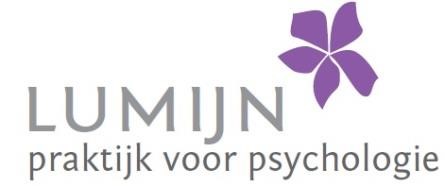 Aanmeldingsformulier Gegevens: 	 	 	 	 	 	 	 	Datum: Voornaam ___________________________________________________________________________M/V Achternaam _____________________________________________________________________________ Voorletters ______________________________________________________________________________ Geboortedatum __________________________________________________________________________ Adres ___________________________________________________________________________________ Postcode en woonplaats ____________________________________________________________________E-mailadres ______________________________________________________________________________ Telefoonnummers:  privé ___________________mobiel __________________ werk ___________________BSN _____________________________________________________________________________________ Burgerlijke staat ___________________________________________________________________________ Samenstelling gezin _________________________________________________________________________ Huisarts __________________________________________________________________________________ Verwijzer _________________________________________________________________________________ Medicatie ________________________________________________________________________________ Zorgverzekering ____________________ Polisnummer ____________________________________________ Eigen risico _______________________________________________________________________________ Opleiding ________________________________________________________________________________ Beroep __________________________________________________________________________________ Werk ____________________________________________________________________________________ Ziektewet nee/ja, sinds ______________________________________________________________________ Eerdere hulpverlening, wanneer, waar, waarvoor: _____________________________________________________________________________________________________________________________________________________________________________________________________________________________________________________________________________ Reden van aanmelding: __________________________________________________________________________________________________________________________________________________________________________________ Klachten: __________________________________________________________________________________________________________________________________________________________________________________ Hoe lang bestaan de klachten al? ______________________________________________________________________________________ Wat heeft u tot nu toe al geprobeerd om uw klachten te verminderen? __________________________________________________________________________________________________________________________________________________________________________________ Meenemen:  	-      verwijsbrief zorgpas identiteitsbewijs (paspoort/id-kaart/rijbewijs) behandelvoorwaarden (zie website) SQ-48 (zie website) privacyverklaring (indien ingevuld en gewenst) 